Studie- en vakboeken Dedicon Uitgekomen kwartaal 2 2019Bevat alle brailleboeken die in de periode april t/m juni 2019 aan de collectie van Dedicon zijn toegevoegd. Over deze lijstDeze lijst bevat de brailleboeken van Dedicon Educatief die in het tweede kwartaal van 2019 aan de collectie van Dedicon zijn toegevoegd. De lijst bevat informatieve boeken voor volwassenen. De boeken zijn gesorteerd op achternaam van de auteur. De volgende gegevens zijn opgenomen:Auteur en titelEen korte inhoudomschrijving (indien beschikbaar)Het jaar van uitgaveOpleidingsniveau (mbo, hbo of wo)Het boeknummerAanduiding van het genre ‘niet’, omdat het gaat om informatieve boekenAanduiding V (voor volwassenen)Aanduiding 1 of meer br = aantal braillebanden (omvang van het boek)N.B. De boekgegevens worden rechtstreeks geleverd door Dedicon Educatief en niet gewijzigd voor de configuratie naar dit bestand. Dit bestand is met de grootst mogelijke zorg opgesteld, taal en spelfouten onder voorbehoud. Opgeven van boeksuggesties: Een boeksuggestie indienen doet u zo:Zoek in dit bestand.Noteer de titel, auteur en het boeknummer van het desbetreffende boek.U mailt de boeksuggestie aan klanten@passendlezen.nl met uw klantgegevens. In de onderwerpsregel noteert u (minimaal) ‘Suggestie studie- en vak’.De boeksuggestie voor het studie- en vakboek wordt door Passend Lezen in behandeling genomen. U ontvangt een terugkoppeling of het boek wel of niet in de collectie past en wordt opgenomen.Inhoud:
Informatieve boeken voor volwassenen	1Informatieve boeken voor volwassenenAmbrosius / Zingen moet ons hart : hymnen
Vertaling van hymnen â gezongen lofprijzingen van God â van de vierde-eeuwse kerkvader en bisschop van Milaan, aangevuld met vertalingen van hymnen uit latere perioden die de vorm van Ambrosius hebben overgenomen
2019
hbo,wo
s324659 niet - V - 3br  
____________________________Borgman, Erik / Paus Franciscus : een bewogen en chaotisch jaar
Duiding van de gebeurtenissen en activiteiten van paus Franciscus in het zesde jaar van zijn pausschap, 2018
2019
hbo,wo
s324630 niet - V - 6br  
____________________________Broeke, C. van den / Perspectieven op godsdienstvrijheid en de verhouding tussen staat en religie
Deze bundel kent twee delen:  I: de scheiding van &quot;kerk en staat&#039; en de gevolgen voor het recht van religieuze organisaties, en II: de vrijheid van godsdienst vanuit religieus perspectief. Niet alleen de visie van westerse juristen, maar ook visies vanuit verschillende godsdiensten komen aan bod.
2019
hbo,wo
s324670 niet - V - 17br  
____________________________Christiaens, Jan / Zing voor de Heer een nieuw lied
Dit boek verschijnt naar aanleiding van het Liturgisch congres van 2018, dat focuste op zang en muziek in de liturgie.
2019
hbo,wo
s324625 niet - V - 9br  
____________________________Dijkink, Hans / De basis van de calculatie : Leerboek
niveau 3, BKC
2015
s324297 niet - V - 7br  
____________________________Gioia, Luigi / Aangeraakt door God : leven in gebed
Luigi Gioia behandelt de weg van het gebed. In het bidden en in het lezen van de Bijbel word je aangeraakt door God en raak je bewust van zijn tegenwoordigheid. Deze vorm van mindfulness geeft een vreugde en vrede die veel verder reikt dan de populaire, maar onpersoonlijke vormen van spiritualiteit in deze tijd
2019
hbo,wo
s324669 niet - V - 7br  
____________________________Gioia, Luigi / Zeg het tegen God : een aanmoediging om te bidden
Handreiking door de benedictijnse geestelijke en academicus voor het gebed
2018
hbo,wo
s324665 niet - V - 7br  
____________________________Goyvaerts, Samuel / Verhef je hart : Paus Franciscus over de eucharistie
Als geen ander beheerst paus Franciscus de kunst van het juiste evenwicht. Met zijn ene been stevig in de traditie, met zijn andere in de huidige cultuur. In zijn catecheses over de eucharistie is dat niet anders. Stap per stap verkent hij de verschillende onderdelen van de eucharistieviering maar gaat ook in op hun betekenis voor vandaag. Samuel Goyvaerts voorziet bij elk hoofdstuk enkele vragen en een methodiek om er in groep dieper op in te gaan.
2019
hbo,wo
s324624 niet - V - 4br  
____________________________Klooster, Anton ten / Op de weg van het geluk
Rooms-katholieke visie op de relatie tussen moraal en spiritualiteit, gebaseerd op de uitleg van de zaligsprekingen bij het Evangelie van Matte?s door Augustinus (354-430) en Thomas van Aquino (1225-1274)
2019
hbo,wo
s324657 niet - V - 3br  
____________________________Lydia Janssen, Lydia Mr. / Juridischjuist.info : Inleiding recht : Bronnenboek
2016
mbo
s324651 niet - V - 7br  
____________________________Mayer, Annemarie / Zoals de Vader mij gezonden heeft, zo zend ik u
De veertiende LOGOS-studiedag gaat over de hedendaagse uitdagingen van het apostelschap: Wat zijn vandaag de plaatsen en contexten waar christenen naartoe gezonden zijn? Hoe vindt verkondiging in de kerk en buiten de kerk plaats? Hoe kunnen christenen in dialoog treden met mensen met verschillende culturele en religieuze achtergronden? Hoe blijft verkondiging in een nieuwe tijd trouw aan de boodschap van Jezus?
2019
hbo,wo
s324623 niet - V - 9br  
____________________________Moons, Jos / De kunst van geestelijke begeleiding
een praktijkboek in ignatiaans perspectief
2019
hbo,wo
s324658 niet - V - 8br  
____________________________Rouwhorst, Gerard / Vieren en delen : de verhouding tussen liturgie en diaconie
Artikelen, korte bijdragen over kunst en praktijkverhalen over combinatie van diaconie en liturgie vieren.
2019
hbo,wo
s324627 niet - V - 9br  
____________________________Salenson, Christian / Ontwapenende kracht
2019
hbo,wo
s324656 niet - V - 7br  
____________________________Smeets, Arnold / Helende zorg : een geÃ¯nspireerd perspectief op gezondheid en zorg
2019
hbo,wo
s324621 niet - V - 7br  
____________________________Tinnevelt, Ronald / De verschillende gezichten van armoede
Al jaren groeit het aantal voedselbanken in Nederland en België. De meeste burgers leven weliswaar in grote welvaart, maar doen te weinig om armoede te bestrijden. Ook al neemt wereldwijd het aantal mensen dat in extreme armoede leeft langzaam af, toch blijft hongersnood als schandvlek bestaan. Armoede toont meerdere gezichten en kan verschillende vormen aannemen. Maar wat is armoede? Is armoede enkel slecht of valt er ook iets positiefs over te zeggen? Wie heeft de plicht om armoede te bestrijden en hoe bepalen we welke armoede we eerst moeten aanpakken: hier of elders in de wereld? Wie de verschillende gezichten van armoede wil kennen, kan niet om deze vragen heen.
2019
hbo,wo
s324626 niet - V - 9br  
____________________________Vanheeswijck, Guido M.M. / Onbeminde gelovigen : waarom we religieus blijven
Onbeminde gelovigen legt uit hoe, wanneer en waarom gelovige christenen in Vlaanderen en Nederland “onbemind”; werden en wat daarvan de (politieke) gevolgen zijn
2019
hbo,wo
s324668 niet - V - 8br  
____________________________Williams, Rowan / Waâ  is heilig? : christendom voor mensen van vandaag
2019
hbo,wo
s324628 niet - V - 9br  
____________________________Zizioulas, Ioannis D. / Gemeenschap en andersheid
Theologie van de persoon
2019
hbo,wo
s324631 niet - V - 23br  
____________________________Bibliotheekservice Passend LezenPostbus 840102508 AA Den HaagTel.: 	070 - 338 15 00E-mail: 	klanten@passendlezen.nlWebsite:	www.passendlezen.nl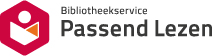 